Publicado en Madrid el 29/07/2022 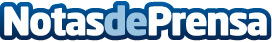 Nace el primer Clúster de Educación en la Comunidad de MadridUn grupo de centros educativos vinculados a la Economía Social, se une para afrontar el reto tecnológico en favor de una educación de calidad. Se trata de un proyecto innovador, y una experiencia única a nivel nacional, que prepara al alumnado de hoy para los retos del futuro mejorando las competencias digitales de la comunidad educativa.Datos de contacto:Javier Bravo606411053Nota de prensa publicada en: https://www.notasdeprensa.es/nace-el-primer-cluster-de-educacion-en-la Categorias: Finanzas Educación Sociedad Madrid Emprendedores Ocio para niños Innovación Tecnológica http://www.notasdeprensa.es